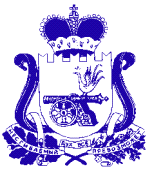 АДМИНИСТРАЦИЯ БОРКОВСКОГО СЕЛЬСКОГО ПОСЕЛЕНИЯДЕМИДОВСКОГО РАЙОНА СМОЛЕНСКОЙ ОБЛАСТИР А С П О Р Я Ж Е Н И Е от 23.11.2021  №19-рОб организации первичных мер пожарной безопасности на территории Борковского сельского поселения Демидовского района Смоленской области в зимний период 2021-2022 годов1. Утвердить прилагаемый план противопожарных мероприятий по подготовке населенных пунктов Борковского сельского поселения Демидовского района Смоленской области и организаций к работе в условиях зимнего периода 2020-2021 годов.2. Контроль за исполнением  настоящего распоряжения оставляю за собой.          3. Настоящее распоряжение подлежит обнародованию.Глава муниципального образованияБорковского сельского поселенияДемидовского района Смоленской области                                   С.В. Дмитриев                                                                                                   УТВЕРЖДЕНраспоряжением АдминистрацииБорковского сельского поселенияДемидовского районаСмоленской областиот 23.11.2021 №19-рПЛАНпротивопожарных мероприятий по подготовке населенных пунктов Борковского сельского поселения Демидовского района Смоленской области и организаций к работе в условиях зимнего периода 2021-2022 годов№п\пНаименование мероприятийСрок исполненияответственный1.Организовать и провести проверки:- противопожарного состояния объектов с массовым пребыванием людей, а также жилого фонда у лиц злоупотребляющих алкогольными напитками и находящихся на специальном и профилактическом учётах в органах внутренних дел- готовности систем, наружного и внутреннего противопожарного водоснабжения, первичных средств пожаротушения (огнетушителей)ноябрь-декабрьГлава муниципального образования2.Обеспечить подготовку источников противопожарного водоснабжения к эксплуатации в зимний периодноябрь- декабрьГлава муниципального образования3.Разместить противопожарную наглядную агитацию на информационных щитах в местах массового скопления людей;ноябрьСтарший менеджер4Провести общие собрания граждан по вопросам: -причины пожаров и их последствия на конкретных примерах-предложение мероприятий по противопожарной защите; -обучение населения мерам пожарной безопасностиноябрь- декабрьГлава муниципального образования5Расчистка подъездов ко всем источникам противопожарного водоснабжениядекабрь-мартГлава муниципального образования